NotesComment l’éducation civique se relie à ces citations/images? 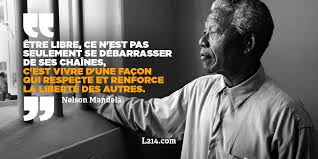 _______________________________________________________________________________________________________________________________________________________________________________________________________________________________________________________________________________________________________________________________________________________________________________________________________________________Citoyenneté informée : 	processus décisionnel démocratique, droits et responsabilités juridiques, structure et fonctions du gouvernement et citoyenneté mondialeQU’EST-CE QUE L’ÉDUCATION CIVIQUE ?LE CIVISME est l’étude des devoirs et des droits de la citoyennetéCOMMENT DÉFINISSEZ-VOUS UN CITOYEN ?CITOYEN : 	une personne ou un membre d’un État ou d’une nation, avec certains droits et responsabilitésPOURQUOI LE GOUVERNEMENT PROVINCIAL FAIT-IL DE L’ÉDUCATION CIVIQUE UN COURS OBLIGATOIRE ?Pour vous aider à être un meilleur citoyen... d’être un citoyen informé, actif et responsable dans des contextes locaux, nationaux et mondiaux.Pour vous aider à en apprendre davantage sur vos droits et responsabilités en tant que citoyen.Pour en savoir plus sur le gouvernement et la politique canadiens.Pour vous donner une compréhension de base du gouvernement.Comment la démocratie fonctionne.Comment vous pouvez faire une différence.Sources modifiées par Mme Lagrandeur : https://www.rcinet.ca/politique-canadienne-fr/ ; http://chv20curtis.weebly.com/ ; https://chv20-russell.weebly.com/part-1-informed-citizenship.html Le BON citoyenLe citoyen ACTIFLe citoyen INFORMÉLe citoyen du MONDE